Citizens Information Services (CISs) – Caller/Query DataStatistical Summary Quarter 2 2023 The following is a statistical summary of CISs caller and query data for Quarter 2, 1st April – 30th June 2023. Caller SummaryThere were 95,678 callers to CISs nationally during Q2, 2023, similar to the same period in 2022 when there were 96,710 callers. The majority of callers in Q2 2023 were female (58.7%). Table 1 – Caller Gender Profile – Q2 2023 SummaryCaller’s age was recorded for 67.5% of calls (64,598 calls). Callers in the 26-45 age bracket contacted CISs most frequently, followed by the 46-65 age bracket. The 66 and Over age cohort accounted for 18.4% of callers and increased 20% between Q2 2022 and Q2 2023 continuing to rise post-pandemic.Table 2 – Caller Age Profile – Q2 2023 Summary Of the 95,678 callers that contacted CISs in Q2 2023, nearly 60% of callers (56,759) were in person. While personal callers include both appointment and drop in callers, the overwhelming majority of personal callers (92.6%) were drop-in callers with just 7.4% appointment based. Telephone callers accounted for over a third of callers to services.Table 3 – Caller Mode of Contact – Q2 2023 SummaryChart 1: Breakdown of Mode of Contact by age category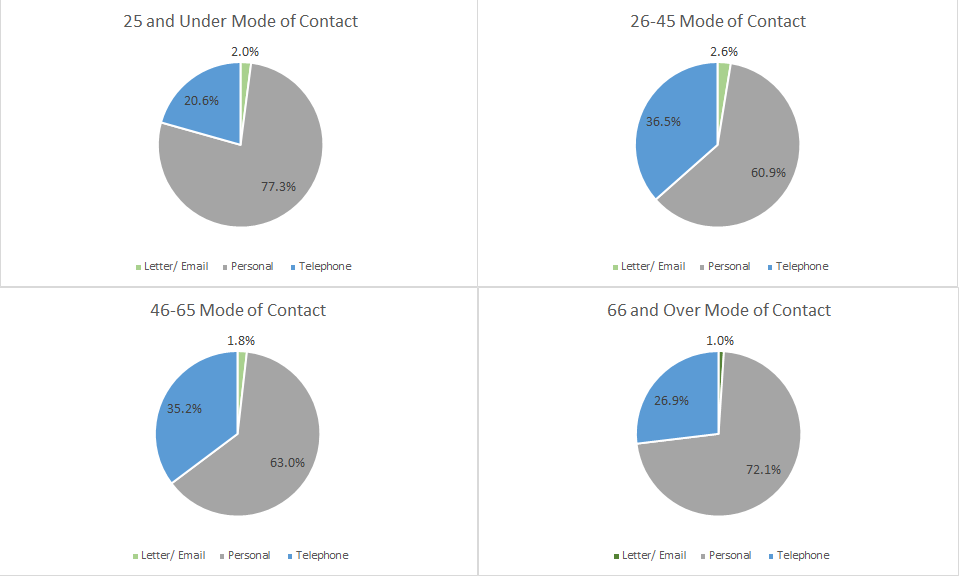 NationalityCountry of Origin was recorded for 61.6% of callers (58,903). Over three quarters of caller’s country of origin was Ireland (44,467 callers, 75.5%). Almost a quarter of callers, whose country of origin was recorded, were non-Irish (14,436 callers). 9.3% of these callers came from EU countries (excluding Ireland), and 15.2% came from Non-EU countries, including UK and Ukraine.Chart 2: Top 5 Countries of Origin (excluding Ireland)Query Summary Citizen Information Services (CISs) dealt with 193,129 queries during Q2 2023, a 1.2% increase on Q2 2022. Of the total queries recorded, 46% were related to Social Welfare rights and entitlements. The next most queried category was Housing, 11.4%, which grew by almost 19% on the same period last year and Health, 7.4%. Table 5, below, sets out the number of queries received across high-level parent category areas in Quarter 2 2023.  Table 6, provides a breakdown on the most queried single payments, schemes or entitlements with the highest number of queries overall in Quarter 2 2023.Table 5 - Query Profile Q2 2023Table 6 - Top-Ten Single Payments or Schemes, Q2 2023Quarter-on-Quarter Comparison: what’s new?Of note1, 2:Social Welfare queries increased by 5.4%, with growth in most areas. Over 40% of the calls about Social Welfare came from the 46-65 age category.Disability & Illness was the most queried area under Social Welfare and increased 5.7%. The 46-65 age category accounted for around 55% of calls on this topic.Disability Allowance payments queries grew by 12% (6,757 queries).Household Benefits Package and Fuel Allowance queries remained at a similar level to last year.Older and Retired People queries grew by 19% (12,016 queries). All areas relating to retirement and pensions in the Older and Retired People category increased, State Pension Contributory and State Pension Non-contributory both grew by over 15%.Supplementary Welfare Scheme queries overall grew by 27% (7,845 queries), within that, Additional Needs Payments increased by 71% on the scheme that it replaced (Exceptional Needs Payments) and Basic Supplementary Welfare Allowance increased by 7.9% (3,531 queries). Housing queries grew by 18.8% to almost 22,000 with increases in most areas of this category:Local authority and Social housing queries increased by 7.6% (10,718 queries).Applying for Local Authority and Social Housing grew by 6.4% to 5,342 queries.Housing grants and schemes increased by 44.7% (3,825 queries).Renting a Home (Private Rental Accommodation) queries increased by 9% (2,979 queries).Home energy grants (SEAI) tripled to 3,825 queries.Health queries remained at a similar level but grew by 1.2% to 14,181 queries.Fair Deal & Home Care Package grew by 25.8% (966 queries).GP Services increased by 40.9% (944 queries).Money and Tax queries increased by 27.2% (11,237 queries).Income Tax Credits and Reliefs grew by 32.3% to 2,635 queries.Revenue Online queries increased by 65.1% (1,717 queries).Moving Country queries decreased by 35% (9,306 queries).Asylum seekers/Refugees – Ukrainian decreased by almost 90% to 704 queries as Ukrainian people have settled into life in Ireland.Irish Citizenship queries grew by 9.6% (3,735 queries).Travel and Recreation queries decreased by 20.5% (5,307 queries).Passport queries decreased by 28.0% to 1,907 queries.Queries concerning motoring decreased by 22.5% (1,709 queries).Table 7: Most queried payments and schemes by age categoryFurther detail on the top five main categories of queries received in Q2, 2023 compared with the second quarter of 2022, are set out in the narrative and tables below.Table 8 sets out the Social Welfare query dataset for Quarter 2, 2023. Query sub-categories are presented in thematic categories, and include individual schemes, payments and entitlements as recorded by CISs. The percentages in the right-hand column represent the percentage of queries for that data sub-category i.e., the Disability Allowance percentage represents the queries recorded as a percentage of the Disability and Illness thematic sub-category. Social Welfare Query Trends Q2, 2023:Query statistics relating to Social Welfare (SW)Queries relating to Social Welfare grew by 5.4% (to 88,559 queries).The top five most queried categories under Social Welfare were Disability and Illness, Extra Social Welfare Benefits, Older and Retired People, Carers, and Families and Children and they accounted for two thirds of all queries under Social Welfare.Queries concerning Disability and Illness increased by 5.7% (to 14,323 queries).Disability Allowance queries increased by 12% (6,757 queries).Illness Benefit decreased by 6.1% (3,715 queries).Invalidity Pension grew by 9% (2,840 queries).
Extra Social Welfare Benefits rose by 8.0% (12,208 queries).Queries concerning Household Benefits Package and Fuel Allowance had similar numbers to Q2 2022.Free Travel (Travel Card, Companion Card, etc.) queries grew by 7.9% (2,051 queries).
Older and Retired People queries increased by 19.1% (12,016 queries); in fact, every sub-category under Older and Retired People increased.State Pension Contributory grew by 15.1% (to 6,856 queries) and State Pension Non-contributory increased by 15.3% (2,927 queries).Queries relating to Qualified Adults grew by 50.6% (708 queries).Queries relating to pensions outside Ireland significantly increased: UK Pensions/ Brexit doubled, and EU/ International Pensions grew by 75.9%.
Queries concerning Carer’s payments remained at a similar level to Q2 2022.Carer’s Allowance decreased by 6.9% (6,076 queries).Domiciliary Care Allowance (DCA) increased by 16.0% (1,211 queries).Half-rate Carer’s Allowance increased by 63.8% (588 queries).Supplementary Welfare Scheme queries increased by 27.1% (7,845 queries).Additional Needs Payments increased by 71% (to 3,274).Basic Supplementary Welfare Allowance grew by 7.9% (3,531 queries).Rent Supplement increased by 6.4% (996 queries).Caller profile data relating to Social Welfare42.4% of Social Welfare queries came for the 46-65 age group.The counties which contacted CISs most frequently with Social Welfare issues were Dublin, Cork, Donegal, Louth and Offaly.54.9% of calls relating to Disability & Illness came from the 46 to 65 age group.45.6% of calls about Basic Supplementary Allowance and 40.3% came from Additional Needs Payments came from the 26-45 age group.Table 8 – Social Welfare Query Breakdown, Q2, 2023Housing Query Trends in Q2 2023:
Table 9 sets out the Housing query dataset for Quarter 2, 2023. Although the overall query numbers relating to Local Authority and Social Housing (10,718 queries) increased by 7.6% Applying for Local Authority & Social Housing increased by 6.4% (5,342 queries) and continues to be the highest sub-category within housing.Housing Assistance Payment (HAP) queries were marginally down by 2.3% (2,800 queries)Housing Grants and Schemes increased by 44.7% (3,825 queries)Queries relating to Renting a Home (Private Rented Sector) increased by 9% (2,979 queries).Notice/Eviction/Disputes queries increased by 11.8% (842 queries).Queries relating to Residential Tenancies Board (RTB) increased by 8.5% (462 queries).Landlord’s Rights and Obligations queries were down by 12.4% (374 queries).Finding accommodation queries increased by 175.0% (143 queries).Home Energy Grants trebled to 1,476 queries.Buying a Home increased by nearly 40% (606 queries).
Caller profile data relating to Housing.The counties with the most queries about Housing were Dublin, Cork, Donegal, Louth and Kildare.54.3% of calls relating to Local Authority and Social Housing came from the 26-45 age group, where age was recorded.58.5% of calls about Applying for Local Authority and Social Housing, and 56.2% of calls on the Housing Assistance Payment (HAP) came from the 26-45 age category.66.6% of calls in relation to Housing Grants and Schemes and Home Energy Grants (SEAI) came from the 66 and Over category.Over half of calls with reference to Renting a Home (Private Rental Accommodation) came from the 26-45 age cohort.60.9% of calls concerning Buying a Home came from the 26-45 age category.Table 9 – Housing Queries Breakdown, Q2 2023All other sub-categories include the following query areas: Emergency Accommodation, Management Companies (Apartment Blocks); Equality/Housing Discrimination.Table 10 sets out the Health queries dataset for Quarter 2, 2023, these queries represented 7.3% of all queries at over 14,000 in the quarter. Health queries increased by 1.2% compared to the same quarter in 2022 with the majority relating to medical card eligibility.Query statistics relating to Health.Overall, Health queries increased only slightly by 1.2% (14,181 queries).Medical card queries accounted for 59.5% of all Health queries but in Q2, 2023 decreased by 7.1% (8,437 queries).Queries relating to Fair Deal & Home Care Package increased by 25.8% (966 queries).GP services queries grew by 40.9% (944 queries).EU Healthcare queries increased by 56.3% (419 queries).Caller profile statistics relating to Health.Health calls originated almost equally from the 46-65 age group (35.8%), 26-45 (33.4%) age group, and the 66 and Over age category (27.5%).Most calls relating to health entitlements came from Dublin, Cork, Donegal, Louth, Offaly.Over one third of Medical card calls came from the 26-45 age cohort (37.2%), followed by 46-65 (32.6%) and 66 and over (26.2%).Queries about the Nursing Home Support Scheme (Fair Deal Scheme) unsurprisingly, came most frequently from the 66 and Over group (47.3%), followed by the 46-65 (41.5%) age group.The 46-65 age cohort (40.9%) contacted CISs regarding information about GP services, followed by 26-45 (34.8%).Table 10 - Health Query Breakdown, Q2 2023* All other sub-categories include the following query areas:  Children’s Health, Cancer Services, Health Insurance, Health-Related Benefits and Entitlements, Health Service Agencies, Aids and Appliances, Women’s Health, Alcohol and Drug Treatment Services, Emergency Health Services, How Health Services are Organised, Environmental Health, Alternative Health, and Blood and Organ Donation, Assisted Decision Making.Table 11 contains the breakdown of the Employment related query categories which mainly relate to employment rights and conditions. Query statistics relating to Employment.Employment queries decreased by 4.1% (11,910)Queries related to Employment Rights and Conditions decreased by 8.4% (7,323 queries).Queries on Leave and holidays decreased by 41.7% (1,295 queries).Queries regarding Contracts of Employment declined by 9.7% (1,273 queries).Unemployment and redundancy and Self-employment received similar query numbers to the same period last year.Enforcement and redress queries declined by 7.1% (690 queries).Queries on Grievance and Discipline Procedures increased by 16.6% (456 queries).Starting Work and Changing Jobs queries reduced by 12.7% (323 queries).Callers’ statistics relating to Employment.The counties with the most queries about Employment and employment rights issues were Dublin, Cork, Limerick, Donegal and Louth.56.1% of all calls about Employment came from the 26-45 category and they called most about subcategories under employment, Self-employment, Starting work and changing job and Equality in work.59% of calls relating to Employment Rights and Conditions came from the 26-45 age cohort.Over 55% of calls about Unemployment and Redundancy came from the 26-45 age group.51.3% of calls concerning employment and disability originated from the 46-65 age category.Table 11 – Employment Query Breakdown, Q2 2023Table 12 contains the data for the Money and Tax for Quarter 2 2023. Query statistics relating to Money and Tax.Queries regarding Money and Tax grew by 27.2% to 11,237 queries – but there was a decrease of 24% on the first quarter, 2023.Most sub-category query numbers under Money and Tax increased on the same quarter last year. Income Tax Credits and Reliefs grew by 32.3% (2,635 queries), Income Tax by 28.4% (2,010 queries). Revenue Online grew by 65.1% (1,717 queries).Queries relating to Financial Institutions, Wills, Insurance, Duties and Vat, Loans and Credit, and Tax on Savings and Investments decreased. Caller statistics relating to Money and Tax.Most Money and Tax queries came from the counties of Dublin, Cork, Donegal, Kildare and Tipperary.Almost 40% of calls about Money and Tax originated from the 46-65 age group.46% of calls regarding Income Tax Credits and Reliefs came from the 26-45 age category.Calls concerning Revenue Online originated most from the 26-45 age group (26-45 age group).Table 12- Money and Tax Query Breakdown, Q2 2023* All other sub-categories include the following query areas: Duties and VAT, Universal Social Charge (USC), Loans and Credit, Moving Country and Taxation, Savings and Investments, Tax on Savings and Investments, Consumer Protection Code and Mortgages, and Water Charges.Caller ProfileNumber of Callers% of CallersFemale56,19458.7%Male35,14536.7%Couples3,9924.2%Unknown3470.4%Caller Age RangeNumber of Callers% of CallersCaller Age Range(n= 67.5%)% of Callers26-4525,99440.2%46-6524,55938.0%66 and Over11,89318.4%25 and Under2,1523.3%Caller TypeNumber of Callers% of CallersPersonal56,75959.3%Telephone36,09837.7%Letter/Email2,8213.0%Query Category# of Queries% of all QueriesQ2 ‘22- ‘23 % ChangeSocial Welfare88,55945.9%+5.4%Housing21,95811.4%+18.8%Health14,1817.3%+1.2%Local12,1396.3%+2.6%Employment11,9106.2%-4.1%Money and Tax11,2375.8%+27.2%Moving Country9,3064.8%-35.0%Travel and Recreation5,3072.8%-20.5%Justice4,8452.5%+2.2%Birth, Family and Relationships4,5402.4%-4.6%Education and Training3,2671.7%-6.6%Consumer Affairs2,8471.5%-2.1%Death and Bereavement1,3120.7%+1.1%Government in Ireland1,1990.6%+5.0%Environment3890.2%-7.4%Covid 191330.1%-91.1%193,129100%CategorySingle Payment or Scheme# of Queries% Change Q2 ‘22- ‘23 % Change Q2 ‘22- ‘23 1Health - Medical CardMedical Card8,437-7.1%-7.1%2Social Welfare – Older PeopleState Pension (cont.)6,856+15.1%+15.1%3Social Welfare – Disability & IllnessDisability Allowance6,757+12.0%+12.0%4Social Welfare – CarersCarer’s Allowance6,076-6.9%-6.9%5Housing - Local Authority and Social HousingApplying for Local Authority/Social Housing5,3425,342+6.4%6Social Welfare - Extra Social Welfare BenefitsHousehold Benefits Package3,8563,856-1.1%7Social Welfare - Extra Social Welfare BenefitsFuel Allowance3,8553,855-0.1%8Social Welfare - Unemployed PeopleJobseeker's Allowance3,8453,845-4.0%9Housing – Housing Grants and SchemesHousing Grants and Schemes3,8253,825+44.7%10Moving Country- Irish CitizenshipIrish Citizenship3,7353,735-9.6%25 and Under26-4546-6566 and Under1Jobseekers Allowance Applying for local authority social housing State Pension ContributoryState Pension Contributory2(SUSI) Student Grant SchemeDisability Allowance Disability Allowance Fuel Allowance 3Disability Allowance Carers Allowance Carer's Allowance Household Benefits Package 4Applying for local authority/Social Housing Working family payment Invalidity Pension State Pension non- Contributory5Basic Supplementary welfare allowance Jobseeker's Allowance Illness Benefit Free Travel CategorySub-categoryQ2, 2023 Sub-category Breakdown# of Queries% of Social Welfare Sub-category	Disability & Illness    	          16.2%	Disability & Illness    	          16.2%	Disability & Illness    	          16.2%	Disability & Illness    	          16.2%	Disability & Illness    	          16.2%Social WelfareDisability and IllnessDisability Allowance6,75747.2%Social WelfareDisability and IllnessIllness Benefit3,71525.9%Social WelfareDisability and IllnessInvalidity Pension2,84019.8%Social WelfareDisability and IllnessPartial Capacity Benefit4863.4%Social WelfareDisability and IllnessInjury Benefit2001.4%Social WelfareDisability and IllnessOther Payment (Blind Pension/Other)1801.3%Social WelfareDisability and IllnessOccupational Injuries Benefit Scheme1451.0%Social WelfareTotal14,323100%	Extra Social Welfare Benefits	13.8%		Extra Social Welfare Benefits	13.8%		Extra Social Welfare Benefits	13.8%		Extra Social Welfare Benefits	13.8%		Extra Social Welfare Benefits	13.8%	Social WelfareExtra Social Welfare BenefitsHousehold Benefits Package3,85631.6%Social WelfareExtra Social Welfare BenefitsFuel Allowance3,85531.6%Social WelfareExtra Social Welfare BenefitsFree Travel (Travel Card, Companion Card, etc)2,05116.8%Social WelfareExtra Social Welfare BenefitsLiving Alone Increase1,61813.3%Social WelfareExtra Social Welfare BenefitsTelephone Support Allowance3653.0%Social WelfareExtra Social Welfare BenefitsCost of Living Increases3502.9%Social WelfareExtra Social Welfare BenefitsTreatment Benefits870.7%Social WelfareExtra Social Welfare BenefitsChristmas Bonus260.2%Total12,208100%	Older and Retired People	  13.6%	Older and Retired People	  13.6%	Older and Retired People	  13.6%	Older and Retired People	  13.6%	Older and Retired People	  13.6%Social WelfareOlder and Retired PeopleState Pension/Contributory6,85657.1%Social WelfareOlder and Retired PeopleState Pension/Non-Contributory Pension2,92724.4%Social WelfareOlder and Retired PeoplePayment for people who retire at 657556.3%Social WelfareOlder and Retired PeopleQualified Adults7085.9%Social WelfareOlder and Retired PeopleUK Pensions/Brexit5664.7%Social WelfareOlder and Retired PeopleEU/International Pensions2041.7%Total12,016100.00%	Carers	  11.4%	Carers	  11.4%	Carers	  11.4%	Carers	  11.4%	Carers	  11.4%Social WelfareCarersCarer's Allowance6,07660.2%Social WelfareCarersDomiciliary Care Allowance (DCA)1,21112.0%Social WelfareCarersCarer's Support Grant (Respite Care Grant) 1,18711.8%Social WelfareCarersCarer's Benefit103310.2%Social WelfareCarersHalf-rate Carer's Allowance5885.8%Total10,095100.00%	Families and Children	       10.6%		Families and Children	       10.6%		Families and Children	       10.6%		Families and Children	       10.6%		Families and Children	       10.6%	Social WelfareFamilies and ChildrenWorking Family Payment (WFP) formerly FIS2,95231.4%Social WelfareFamilies and ChildrenOne Parent Family Payment (OFP)1,69418.0%Social WelfareFamilies and ChildrenChild Benefit1,41215.0%Social WelfareFamilies and ChildrenBack to School Clothing & Footwear Allowance (BTSCFA)96010.2%Social WelfareFamilies and ChildrenMaternity/ Adoptive Benefit6777.2%Social WelfareFamilies and ChildrenIncrease for a Qualified Adult (IQA)6446.8%Social WelfareFamilies and ChildrenIncrease for a Qualified Child (IQC)4094.3%Social WelfareFamilies and ChildrenParent's Benefit2893.1%Social WelfareFamilies and ChildrenPaternity Benefit1922.0%Social WelfareFamilies and ChildrenBack to Work Family Dividend1191.3%Social WelfareFamilies and ChildrenDeserted Wife's Benefit310.3%Social WelfareFamilies and ChildrenHealth and Safety Benefit300.3%Social WelfareFamilies and ChildrenDeserted Wife's Allowance60.1%Total9,415100.00%	Supplementary Welfare Schemes	   8.9%		Supplementary Welfare Schemes	   8.9%		Supplementary Welfare Schemes	   8.9%		Supplementary Welfare Schemes	   8.9%		Supplementary Welfare Schemes	   8.9%	Social WelfareSupplementary Welfare SchemesBasic Supplementary Welfare Allowance3,53145.0%Social WelfareSupplementary Welfare SchemesAdditional Needs Payment3,27441.7%Social WelfareSupplementary Welfare SchemesRent Supplement (RS)99612.7%Social WelfareSupplementary Welfare SchemesDiet/Heating Supplement350.5%Social WelfareSupplementary Welfare SchemesMortgage Interest Supplement (MIS)90.1%Total7,845100.00%	Unemployed People	      8.3%		Unemployed People	      8.3%		Unemployed People	      8.3%		Unemployed People	      8.3%		Unemployed People	      8.3%	Social WelfareUnemployed PeopleJobseeker's Allowance3,84552.5%Social WelfareUnemployed PeopleJobseeker's Benefit2,40932.9%Social WelfareUnemployed PeopleSocial Welfare Payments and Work5137.0%Social WelfareUnemployed PeopleJobseeker's Transitional Payment4656.4%Social WelfareUnemployed PeopleUnemployed following self-employment901.2%Total7,322100%	Social Welfare Miscellaneous	   5.8%		Social Welfare Miscellaneous	   5.8%		Social Welfare Miscellaneous	   5.8%		Social Welfare Miscellaneous	   5.8%		Social Welfare Miscellaneous	   5.8%	Social WelfareSocial Welfare MiscellaneousOther1,49329.3%Social WelfareSocial Welfare MiscellaneousPublic Services Card1,07921.2%Social WelfareSocial Welfare MiscellaneousMeans Tests86116.9%Social WelfareSocial Welfare MiscellaneousHabitual Residence Condition65512.9%Social WelfareSocial Welfare MiscellaneousMyWelfare.ie4799.4%Social WelfareSocial Welfare MiscellaneousOverpayments2705.3%Social WelfareSocial Welfare MiscellaneousUK Entitlements/Brexit1052.1%Social WelfareSocial Welfare MiscellaneousEU Contributions and Entitlements941.8%Social WelfareSocial Welfare MiscellaneousSW Inspectors290.6%Social WelfareSocial Welfare MiscellaneousLate Claims280.6%Social WelfareSocial Welfare MiscellaneousInsolvency Payments Scheme20.0%Total5,095100.00%	Social Insurance (PRSI)	        5.2%		Social Insurance (PRSI)	        5.2%		Social Insurance (PRSI)	        5.2%		Social Insurance (PRSI)	        5.2%		Social Insurance (PRSI)	        5.2%	 Social WelfareSocial Insurance (PRSI)PRSI Records/Paid Contributions2,04744.5%Social WelfareSocial Insurance (PRSI)PPS Number92320.1%Social WelfareSocial Insurance (PRSI)Credited Contributions4569.9%Social WelfareSocial Insurance (PRSI)Homemakers Scheme/HomeCaring Periods Scheme3347.3%Social WelfareSocial Insurance (PRSI)Voluntary Contributions3327.2%Social WelfareSocial Insurance (PRSI)PRSI Classes3136.8%Social WelfareSocial Insurance (PRSI)Other1533.3%Social WelfareSocial Insurance (PRSI)Employer’s PRSI441.0%Social WelfareSocial Insurance (PRSI)Jobs Plus10.0%Total4,603100%	Social Welfare Appeals	  1.7%	Social Welfare Appeals	  1.7%	Social Welfare Appeals	  1.7%	Social Welfare Appeals	  1.7%	Social Welfare Appeals	  1.7%Social WelfareAppealsDisability Allowance48532.5%Social WelfareAppealsInvalidity Pension29219.5%Social WelfareAppealsCarer's Allowance/Benefit24716.5%Social WelfareAppealsOther1409.4%Social WelfareAppealsJobseeker's Allowance855.7%Social WelfareAppealsDomiciliary Care Allowance543.6%Social WelfareAppealsState Pension (Non-Contributory)483.2%Social WelfareAppealsSupplementary Welfare Allowance432.9%Social WelfareAppealsChild Benefit231.5%Social WelfareAppealsIllness Benefit151.0%Social WelfareAppealsJobseeker's Benefit151.0%Social WelfareAppealsWorking Family Payment (WFP)140.9%Social WelfareAppealsState Pension (Contributory)130.9%Social WelfareAppealsOne Parent Family Payment (OFP)90.6%Social WelfareAppealsWidow/Widower/surviving Civil Partner Pension60.4%Social WelfareAppealsCarer's Support Grant50.3%Total1,494100.00%	Activation Schemes, Education and Training	 1.4%		Activation Schemes, Education and Training	 1.4%		Activation Schemes, Education and Training	 1.4%		Activation Schemes, Education and Training	 1.4%		Activation Schemes, Education and Training	 1.4%	Social WelfareActivation Schemes, Education and TrainingBack to Education Allowance (BTEA)47237.2%Social WelfareActivation Schemes, Education and TrainingCommunity Employment (CE)31624.9%Social WelfareActivation Schemes, Education and TrainingBack to Work Enterprise Allowance (BTWEA)27021.3%Social WelfareActivation Schemes, Education and TrainingTús574.5%Social WelfareActivation Schemes, Education and TrainingJobPath - Seetec/Turas Nua322.5%Social WelfareActivation Schemes, Education and TrainingShort-Term Enterprise Allowance322.5%Social WelfareActivation Schemes, Education and TrainingPart-time Education Option (PTEO)211.7%Social WelfareActivation Schemes, Education and TrainingRural Social Scheme211.7%Social WelfareActivation Schemes, Education and TrainingLAES (Local Area Employment Services)181.4%Social WelfareActivation Schemes, Education and TrainingPart-Time Job Incentive Scheme (PTJI)151.2%Social WelfareActivation Schemes, Education and TrainingJobsPlus141.1%Social WelfareActivation Schemes, Education and TrainingJobBridge/ First Steps - Youth Internship20.2%Total1,270100%	Death Related Benefits	    1.3%	Death Related Benefits	    1.3%	Death Related Benefits	    1.3%	Death Related Benefits	    1.3%	Death Related Benefits	    1.3%Social WelfareDeath Related BenefitsWidow/Widower/Surviving Civil Partner's Pension (Contributory).73364.8%Social WelfareDeath Related BenefitsHelp with Funeral Costs15013.3%Social WelfareDeath Related BenefitsWidow/Widower/Surviving Civil Partner's Pension (Non-Contributory).12010.6%Social WelfareDeath Related BenefitsWidow/Widower/Surviving Civil Partner Grant686.0%Social WelfareDeath Related BenefitsGuardian's Payment554.9%Social WelfareDeath Related BenefitsSpecial Funeral Grant (Occ. Injuries Scheme only)60.5%Total1,132100.00%	Social Welfare Benefits Check	       1.0%		Social Welfare Benefits Check	       1.0%		Social Welfare Benefits Check	       1.0%		Social Welfare Benefits Check	       1.0%		Social Welfare Benefits Check	       1.0%	Social WelfareSocial Welfare - Benefits CheckSocial Welfare - Benefits Check901Total901100%	Social Welfare Payments and Work	   0.8%		Social Welfare Payments and Work	   0.8%		Social Welfare Payments and Work	   0.8%		Social Welfare Payments and Work	   0.8%		Social Welfare Payments and Work	   0.8%	Social WelfareSocial Welfare - Payments and WorkSocial Welfare - Payments and Work694Total694100.00%	Farmers	    0.2%	Farmers	    0.2%	Farmers	    0.2%	Farmers	    0.2%	Farmers	    0.2%Social WelfareFarmersFarm Assist12988.4%Social WelfareFarmersOther1711.6%Total146100.00%Total Social Welfare Queries88,559100.00%CategorySub-categoryQ2, 2023 Sub-category Breakdown# of Queries% of Housing Sub-category	Local Authority and Social Housing	48.8%	Local Authority and Social Housing	48.8%	Local Authority and Social Housing	48.8%	Local Authority and Social Housing	48.8%	Local Authority and Social Housing	48.8%HousingLocal Authority and Social HousingApplying for Local Authority/Social Housing5,34249.8%HousingLocal Authority and Social HousingHousing Assistance Payment (HAP)2,80026.1%HousingLocal Authority and Social HousingOther7757.2%HousingLocal Authority and Social HousingDifferential Rent3853.6%HousingLocal Authority and Social HousingLA Transfers2182.0%HousingLocal Authority and Social HousingMedical Priority1751.6%HousingLocal Authority and Social HousingStandards/Repairs1611.5%HousingLocal Authority and Social HousingSocial Housing Waiting Lists1291.2%HousingLocal Authority and Social HousingNotice/Eviction/Disputes1281.2%HousingLocal Authority and Social HousingApproved Housing Bodies (AHBs)1211.1%HousingLocal Authority and Social HousingRent Arrears/Rent Problems1161.1%HousingLocal Authority and Social HousingChoice Based Lettings1010.9%HousingLocal Authority and Social HousingAnti-social behaviour830.8%HousingLocal Authority and Social HousingTenant Purchase (Incremental Scheme)810.8%HousingLocal Authority and Social HousingRental Accommodation Scheme (RAS)750.7%HousingLocal Authority and Social HousingTenant in situ (HAP/RAS)280.3%Total10,718100.00%	Housing Grants and Schemes	17.4%	Housing Grants and Schemes	17.4%	Housing Grants and Schemes	17.4%	Housing Grants and Schemes	17.4%	Housing Grants and Schemes	17.4%HousingHousing Grants and SchemesHousing Grants and Schemes3,825Total3,825100.00%	Renting a Home	13.6%	Renting a Home	13.6%	Renting a Home	13.6%	Renting a Home	13.6%	Renting a Home	13.6%HousingRenting a Home (Private Rental Accommodation)Notice/Eviction/Disputes84228.3%HousingRenting a Home (Private Rental Accommodation)RTB (Residential Tenancies Board)46215.5%HousingRenting a Home (Private Rental Accommodation)Tenant’s Rights and Obligations43814.7%HousingRenting a Home (Private Rental Accommodation)Landlords Rights & Obligations37412.6%HousingRenting a Home (Private Rental Accommodation)Rent Review2468.3%HousingRenting a Home (Private Rental Accommodation)Rent Arrears/Rent Problems1505.0%HousingRenting a Home (Private Rental Accommodation)Finding Accommodation1434.8%HousingRenting a Home (Private Rental Accommodation)Standards/Repairs1384.6%HousingRenting a Home (Private Rental Accommodation)Deposit Retention1083.6%HousingRenting a Home (Private Rental Accommodation)Licensee682.3%HousingRenting a Home (Private Rental Accommodation)Cost Rental – Tenant in situ scheme100.3%Total2,979100.00%	Home Energy Grants (SEAI)	6.7%	Home Energy Grants (SEAI)	6.7%	Home Energy Grants (SEAI)	6.7%	Home Energy Grants (SEAI)	6.7%	Home Energy Grants (SEAI)	6.7%Housing Home Energy Grants (SEAI)Home Energy Grants (SEAI)1,4761,476100.0%	Other	4.3%	Other	4.3%	Other	4.3%	Other	4.3%	Other	4.3%HousingOtherOther947Total947100.00%	Homelessness	4.0%	Homelessness	4.0%	Homelessness	4.0%	Homelessness	4.0%	Homelessness	4.0%HousingHomelessnessHomelessness880Total880100.00%	Buying a Home	2.8%	Buying a Home	2.8%	Buying a Home	2.8%	Buying a Home	2.8%	Buying a Home	2.8%HousingBuying a HomeBuying a Home606Total606100.00%	Planning Permission	0.7%	Planning Permission	0.7%	Planning Permission	0.7%	Planning Permission	0.7%	Planning Permission	0.7%HousingPlanning PermissionPlanning Permission157Total157100.00%	Losing your Home	0.5%	Losing your Home	0.5%	Losing your Home	0.5%	Losing your Home	0.5%	Losing your Home	0.5%HousingLosing your HomeLosing your Home113Total113100.00%	Building or Altering a Home	       0.5%	Building or Altering a Home	       0.5%	Building or Altering a Home	       0.5%	Building or Altering a Home	       0.5%	Building or Altering a Home	       0.5%HousingBuilding or Altering a HomeBuilding or Altering a Home101Total1010.5%	All other sub-categories (<100 queries) *	0.7%	All other sub-categories (<100 queries) *	0.7%	All other sub-categories (<100 queries) *	0.7%	All other sub-categories (<100 queries) *	0.7%	All other sub-categories (<100 queries) *	0.7%All other sub-categories156Total156100.00%Total Housing Queries21,958100.00%CategorySub-categoryQ2, 2023 Sub-category Breakdown# of Queries% of Health Sub-categoryHealthMedical CardMedical Card8,43759.5%HealthFair Deal & Home Care PackageFair Deal & Home Care Package966 6.8%HealthGP ServicesGP Services944  6.7% HealthOtherOther6714.7% Drugs / MedicinesDrugs / MedicinesDrugs / MedicinesDrugs / MedicinesDrugs / MedicinesHealthDrugs/MedicinesDrugs Payment Scheme294HealthLong-term Illness Scheme134Total4283.0%HealthEU HealthcareEU Healthcare4193.0%HealthHealth Services for Older PeopleHealth Services for Older People2962.1%HealthHospital ServicesHospital Services2751.9%HealthDental, Aural and Optical HealthDental, Aural and Optical Health2691.9%HealthHealth Services for People with DisabilitiesHealth Services for People with Disabilities2421.7%HealthCare in your CommunityCare in your Community2301.6%HealthMental HealthMental Health2031.4%HealthLegal Matters and HealthLegal Matters and Health1360.7%HealthEntitlement to Health ServicesEntitlement to Health Services1090.8%All other sub-categories (<100 queries) *All other sub-categories (<100 queries) *All other sub-categories (<100 queries) *All other sub-categories (<100 queries) *All other sub-categories (<100 queries) *HealthAll other sub-categories5563.9%HealthTotal5563.9%Total Health Queries14,181100.00%CategorySub-categoryQ2 2023 Employment Query Breakdown# Of Queries% Of Employment Sub-category	Employment Rights and Conditions	          61.5%	Employment Rights and Conditions	          61.5%	Employment Rights and Conditions	          61.5%	Employment Rights and Conditions	          61.5%	Employment Rights and Conditions	          61.5%EmploymentEmployment Rights and ConditionsLeave and Holidays1,29517.7%EmploymentEmployment Rights and ConditionsContracts of Employment1,27317.4%EmploymentEmployment Rights and ConditionsOther93212.7%EmploymentEmployment Rights and ConditionsPay/Wages80110.9%EmploymentEmployment Rights and ConditionsSick Leave and Sick Pay Schemes6639.1%EmploymentEmployment Rights and ConditionsDismissal (unfair, constructive etc.)5587.6%EmploymentEmployment Rights and ConditionsNotice Period3695.0%EmploymentEmployment Rights and ConditionsHours of Work3404.6%EmploymentEmployment Rights and ConditionsMaternity Leave2243.1%EmploymentEmployment Rights and ConditionsHealth and Safety2102.9%EmploymentEmployment Rights and ConditionsCarer’s Leave1802.5%EmploymentEmployment Rights and ConditionsParent’s Leave1542.1%EmploymentEmployment Rights and ConditionsParental Leave1442.0%EmploymentEmployment Rights and ConditionsPaternity Leave610.8%EmploymentEmployment Rights and ConditionsCompassionate Leave440.6%EmploymentEmployment Rights and ConditionsGarda Vetting400.6%EmploymentEmployment Rights and ConditionsForce Majeure Leave340.5%EmploymentEmployment Rights and ConditionsAdoptive Leave10.0%Total7,323100.0%	Unemployment and Redundancy	               9.9%	Unemployment and Redundancy	               9.9%	Unemployment and Redundancy	               9.9%	Unemployment and Redundancy	               9.9%	Unemployment and Redundancy	               9.9%EmploymentUnemployment and RedundancyUnemployment and Redundancy1,178Total1,178100.0%	Self-Employment          	       6.7%	Self-Employment          	       6.7%	Self-Employment          	       6.7%	Self-Employment          	       6.7%	Self-Employment          	       6.7%EmploymentSelf-employmentSelf-employment796Total796100.0%	Enforcement and Redress	       5.8%	Enforcement and Redress	       5.8%	Enforcement and Redress	       5.8%	Enforcement and Redress	       5.8%	Enforcement and Redress	       5.8%EmploymentEnforcement and RedressWRC (Workplace Relations Commission)690Total690100.0%	Grievance and Disciplinary Procedures	      3.8%	Grievance and Disciplinary Procedures	      3.8%	Grievance and Disciplinary Procedures	      3.8%	Grievance and Disciplinary Procedures	      3.8%	Grievance and Disciplinary Procedures	      3.8%EmploymentGrievance and Discipline ProceduresGrievance and Discipline Procedures456Total456100.0%	Equality in Work	      2.7%	Equality in Work	      2.7%	Equality in Work	      2.7%	Equality in Work	      2.7%	Equality in Work	      2.7%EmploymentEquality in WorkBullying and Harassment12337.9%EmploymentEquality in WorkDiscrimination11334.8%EmploymentEquality in WorkOther4413.5%EmploymentEquality in WorkPay and Conditions288.6%EmploymentEquality in WorkVictimisation175.2%Total325100.0%	Starting Work and Changing Job	      2.7%	Starting Work and Changing Job	      2.7%	Starting Work and Changing Job	      2.7%	Starting Work and Changing Job	      2.7%	Starting Work and Changing Job	      2.7%EmploymentStarting Work and Changing JobStarting Work and Changing Job323Total323100.0%	Finding Employment	         1.7%	Finding Employment	         1.7%	Finding Employment	         1.7%	Finding Employment	         1.7%	Finding Employment	         1.7%EmploymentFinding EmploymentFinding Employment202Total202100.0%	Part-time Employment	        1.7%	Part-time Employment	        1.7%	Part-time Employment	        1.7%	Part-time Employment	        1.7%	Part-time Employment	        1.7%EmploymentPart-time EmploymentPart-time Employment196Total196100.0%	Retirement	      1.0%	Retirement	      1.0%	Retirement	      1.0%	Retirement	      1.0%	Retirement	      1.0%EmploymentRetirementRetirement119Total119100.0%	Employment and Disability	      1.0%	Employment and Disability	      1.0%	Employment and Disability	      1.0%	Employment and Disability	      1.0%	Employment and Disability	      1.0%EmploymentEmployment and DisabilityEmployment and Disability117Total117100.0%	Migrant Workers	      0.9%	Migrant Workers	      0.9%	Migrant Workers	      0.9%	Migrant Workers	      0.9%	Migrant Workers	      0.9%EmploymentMigrant WorkersMigrant Workers93Total93100.0%	Employment Schemes/Placements	        0.7%	Employment Schemes/Placements	        0.7%	Employment Schemes/Placements	        0.7%	Employment Schemes/Placements	        0.7%	Employment Schemes/Placements	        0.7%EmploymentEmployment Schemes/PlacementsEmployment Schemes/Placements86Total86100.0%	Employment Appeals (Enforcement)	     0.1%	Employment Appeals (Enforcement)	     0.1%	Employment Appeals (Enforcement)	     0.1%	Employment Appeals (Enforcement)	     0.1%	Employment Appeals (Enforcement)	     0.1%EmploymentAppeals (Enforcement)Appeals (Enforcement)6Total6100.0%Total Employment11,910100.00%CategorySub-categoryQ2, 2023 Sub-category Breakdown# of Queries% of Money & Tax CategoryMoney and TaxIncome Tax Credits and ReliefsIncome Tax Credits and Reliefs2,63523.5%Money and TaxIncome TaxIncome Tax2,010 17.9%Money and TaxRevenue OnlineRevenue Online1,71715.3% Money and TaxOtherOther9898.8% Money and TaxIncome Tax RefundIncome Tax Refund6826.1%Money and TaxProperty TaxesProperty Taxes6085.4%Money and TaxPensionsPensions6035.4%Money and TaxCapital TaxesCapital Taxes5705.1%Money and TaxDebtDebt3202.9%Money and TaxIncome Tax Credits and Reliefs for People with Disabilities Income Tax Credits and Reliefs for People with Disabilities2572.3%Money and TaxFinancial InstitutionsFinancial Institutions1731.5%Money and TaxWillsWills1561.4%Money and TaxInsuranceInsurance1281.1%All other sub-categories (<100 queries) *All other sub-categories (<100 queries) *All other sub-categories (<100 queries) *All other sub-categories (<100 queries) *All other sub-categories (<100 queries) *Money and TaxAll other sub-categories3893.5%Money and TaxTotal3893.5%Total Money and Tax Queries11,237100.00%